Understanding landscape change in a former brownfield site AuthorsCorresponding Author: Catherine HeatheringtonResearch conducted at Department of Landscape, The University of SheffieldNow an independent scholar57 Goring Road, London, N11 2BTgardens@chdesigns.co.uk07786 518386Anna JorgensenDepartment of Landscape, The University of SheffieldFloor 13 The Arts Tower, Western Bank, Sheffield, South Yorkshire S10 2TNa.jorgensen@sheffield.ac.uk0114 222 0600Stephen J. WalkerDepartment of Architecture, The University of Sheffield, Arts Tower, Western Bank, Sheffield S10 2TN s.j.walker@sheffield.ac.uk0114 222 0399FundingThis research was supported by the Department of Landscape, University of SheffieldWord Count7028Understanding landscape change in a former brownfield site CATHERINE Heatherington*, ANNA Jorgensen** & STEPHEN J. Walker†*Department of Landscape, University of Sheffield, Sheffield, UK; **Department of Landscape, University of Sheffield, Sheffield, UK; †Architecture, School of Environment, Education and DevelopmentThe University of ManchesterABSTRACT  The term palimpsest is sometimes used as a way of conceptualising historic cultural landscapes that have been subject to changes. This paper uses an expanded version of the palimpsest concept (a temporal collage intermingling memories with tangible and intangible elements from different time periods across a range of scales) to focus on a former military site on the Thames Estuary, which, after a period of dereliction, has been developed as a bird reserve. It examines different user interpretations of the present-day landscape in the light of its recent history and demonstrates how the physical traces and artefacts, the topography, memories, and the relationship with the surrounding area all play a part in these interpretations. This landscape subverts a chronological reading and extends beyond the physical and temporal boundaries of the site enabling both the expert and non-expert to tell multiple and diverse stories with implications for landscape planning and design.KEY WORDS: Palimpsest, time-edge, temporal collage, landscape change, landscape and memory IntroductionThis paper examines responses to the landscape qualities of a former military site on the Rainham, Aveley and Wennington Marshes on the fringes of East London, UK. With at least 8,860 sites of “previously developed land” recorded in England alone in 2012, covering a total area of 24,000ha (roughly the size of Birmingham) (Harrison, A., 2006), such sites form a significant proportion of UK land cover. The historical and cultural value of these sites has been re-evaluated in recent years, with the heritage value of post-industrial sites particularly being increasingly acknowledged and reflected in the characteristics of landscape design interventions (Heatherington, 2012). Academic discourse around derelict post-industrial and post-military spaces has also grown over the last decade, see (Davis, 2008; DeSilvey & Edensor, 2013; Edensor, 2005a, 2005b; Garrett, 2011). However research into how local people respond to these landscapes is currently lacking, with a few notable exceptions: (see de Waal & de Wit, 2012; Havlick, 2016; Kivell & Hatfield, 1988; Mah, 2012; Ruelle, Halleux, & Teller, 2013). Furthermore, none of these studies has looked in detail at the ways in which people respond to the particular qualities and elements of the individual landscapes studied.This is a significant omission: if regeneration is to respond sensitively to the needs of local populations and site users policy makers, planners and designers need to know how people respond to the material qualities of these sites both before and after development and change. The European Landscape Convention (Council of Europe, 2000, p. 2) asserts that all landscapes, including the everyday, should be valued as an important part of people’s heritage: ‘degraded areas as well as areas of high quality’. In this paper we explore the ways in which people interpret such landscapes, examining responses to both the tangible, physical elements and the intangible and hidden.We use an expanded version of the concept of the palimpsest landscape as a way of framing and analysing responses to our site, focusing on two research questions. Firstly, how do people experience and interpret the material evidence of past and present in the landscape? Secondly, how do other less tangible elements of experience impact on people’s interpretations? Finally, we consider the implications of these findings for professionals (planners and designers) dealing with brownfield sites.The palimpsest landscapeThe Oxford English Dictionary defines the term palimpsest as ‘a manuscript in which a later writing is written over an effaced earlier writing’. Dillon (2005) describes how palimpsests were created between the seventh and fifteenth centuries in monastic institutions, where the vellum used for writing was recycled in this way. The resulting layering of texts provides an opportunity to decipher the fragments that still remain under the more recent additions, but also to appreciate the time-depth represented by the accumulation of traces to previous writing. In the 20th Century an analogy was made between the idea of the palimpsest and landscape by Crawford (1953, p. 51), who described landscape as: ‘a document that has been written on and erased over and over again … But it [landscape] is not always easy to read … the land has been subject to continual change’. Whilst the palimpsest metaphor seems a perfect fit for landscape it has been subjected to significant critiques. Landscape is not just a two dimensional text to be read but a three dimensional place we inhabit and experience with all our senses. Furthermore, the metaphor implies that landscape is passive and inanimate and that it is only humans who have the power to ‘write’ landscape change, whereas it is now widely acknowledged that landscape is itself the outcome of a reciprocal relationship between humans and the biotic and abiotic world (Layne, 2014). Perhaps more significantly, the metaphor implies that landscapes have an a priori meaning that can be both instilled and read, an idea that has also been challenged (Treib, 2002). A further critique relates to the temporal aspects of the palimpsest concept: the idea that landscape is arranged in neat static chronological layers as opposed to being formed by a plethora of dynamic processes at widely differing temporal scales. However, Bailey (2007) points out that the incompleteness of the material record of a layer in the palimpsest can be both an obstacle and an opportunity. What appears at first a straightforward concept of chronological layering becomes a more complex challenge. If archaeologists focus on one layer of the palimpsest - one period in history – it is necessary to fill in the gaps using reconstructions, theory or imagination, or to consider only those layers that are the most complete. Bailey therefore posits a palimpsest that is an ‘accumulation and transformation of successive and partially preserved activities, … the resulting totality is different from and greater than the sum of the individual constituents’ (2007, p. 203). This, he contends, enables the archaeologist to focus on different spatial and temporal scales and on trends, processes and patterns.This move away from a palimpsest of chronologically arranged material layers is echoed by Dillon (2005), who discusses the metaphorisation of the palimpsest in literature, with reference to the work of Thomas De Quincey. She (2005, p. 245) suggests that ‘the palimpsest is an involuted phenomenon where otherwise unrelated texts are involved and entangled, intricately interwoven, interrupting and inhabiting each other’ and that a palimpsestual reading of history allows for competing narratives, interlocking histories and ‘future reinscriptions of the cultural and historical palimpsest’ (Dillon, 2005, p.255). Dillon goes on to quote from De Quincey as to the meaning of ‘involute’: ‘the way in which our deepest thoughts and feelings pass to us through perplexed combinations of concrete objects…in compound experiences incapable of being disentangled’ ((Dillon, 2005, p.245) citing (De Quincey, 1998, p.104)). Boyer (1996) goes further by describing cities as being composed of, often illegible, historical layers that may allow us to ‘substitute invented traditions or imaginary narrations’ (p.19) or conjure up forgotten memories.We find that this expanded version of the palimpsest is particularly appropriate as a metaphor for describing human landscape experience in its ability to combine diverse narratives and temporal scales with specific tangible locales and elements within the landscape. The metaphor is especially potent in relation to post-industrial and derelict sites: frequently chaotic, mysterious assemblages of diverse settings, objects, entities and processes, described by Edensor (2005a, p.830) as “exemplary alternative sites of memory”. Langhorst (2004, p.6) describes the special nature of these places, where the nature and culture collidein an extremely condensed manner, layering issues of cultural, social, economic and ecological construction and fragmentation in their interdependences, hinting to more fundamental questions of human existence and interrelations with the environment (p.6).The palimpsestual approach can be criticised for the way in which the present is viewed as nothing more than an accumulation of past events, thus encouraging a backward-looking or ‘retrospective memory’ (Harvey, 2013). Holtorf and Williams (2006, p. 237) contrast this form of looking back with ‘prospective memory’ that is concerned with creating memories for the future. However they also point out that interpretations of landscapes change and it would therefore appear that an intended prospective memory might become a different retrospective memory in the future. We will show that, rather than being purely retrospective in nature our expanded palimpsest landscape concept makes clear the way in which pasts and futures are intertwined in the present.  However Harvey (2015) cautions us on the need for ‘finitude; for temporal disruption in the form of a break’ in this ‘intertwining of past, present and future’ (p. 919) in a seemingly random and endless mixing of materials and memories. In spite of Harvey’s reservations, we suggest that our interpretation of the palimpsest is useful when examining reactions to formerly derelict industrial and military sites that have been subject to often extensive change over a relatively short time period. It takes into account alternative understandings and interpretations of these quotidian landscapes by both expert and non-experts and can also reveal the way that choices have been made in the development of these sites, thus compelling us to ask questions about who has decided which material layers to reveal and which to conceal, and which have been lost or deliberately destroyed. Lynch (1972) discusses the ways in which designers could make visible signs of past events through a palimpsestual approach that he refers to as a ‘temporal collage’. However whilst demonstrating the importance of showing the depth of historical time, he also asserts that ‘there must be room for new layers to come’ and ‘signs of the future … should be part of the collage’ (p. 171). He suggests that designers should aim to ‘heighten contrast and complexity, to make visible the process of change’ (p. 57). This contrast between old and new is described by an unnamed graduate student of Relph (2004, p.114) as a ‘time-edge’ occurring when there is an ‘abrupt juxtaposition’ between time periods. We suggest that the time-edge might allow us to address Harvey’s note of caution mentioned above and will also show that, in drawing attention to time-depth, the palimpsest is evidence not only of past change but also points to future potentialities. Walking and talking interviewsThe Rainham Marshes reserve in Essex (Figure 1) is owned by the charity, the Royal Society for the Protection of Birds (RSPB). This landscape is a horizontal marshland, with porous boundaries allowing views into the surrounding area and beyond towards London. Visible artefacts and structures from its former use as a Ministry of Defence (MOD) site remain, together with recent designed interventions. The importance of physically experiencing a landscape and the understanding that ‘the disclosure of meaning in a given landscape can only occur when the subject is present, moving through it, open to sensation and experience’ (Corner, 2002, p. 148) shaped the methodological approach used in this research. Semi-structured interviews were therefore conducted mainly whilst walking around Rainham Marshes together with participants, enabling them to comment on specific features of the landscape and to reflect on their responses as they walked. Rishbeth and Powell (2013) explain how taking a walking and thinking approach when researching everyday experiences in known places enabled them to gain understanding of interviewees’ embodied experiences. Pink (2007) (2009) describes a similar approach where she walked with the participants and videoed their conversations. She stresses the importance of the materiality of the landscape in the interviewees’ responses, suggesting that this can result in ‘heightened reflections and new ways of knowing’ (Pink, 2009, pp. 86-7). Twenty-two interviews were carried out over the period 2012-2013 and interviewees comprised volunteers, staff, bird watchers, walkers and military enthusiasts. Most were recruited whilst they were visiting the site, some through the RSPB and some from the nearby Purfleet Heritage Centre (two amateur military enthusiasts who no longer visited the site but had known it when it was owned by the MOD). For some interviewees it was their first visit, but just over 60% of the interviewees were regular visitors who came frequently to bird watch or just to walk, and half had known it prior to the RSPB’s occupancy. This approach ensured a diverse range of participants with varied expertise and knowledge about the history of the site. No further participants were recruited when it was judged that there were no new insights to be obtained from further interviews. We considered whether it would be useful to contact people who had never visited Rainham Marshes, however it became apparent that any form of sampling would have serious limitations. Such a site on the urban fringes of London is inevitably surrounded by many different groups of people and interviewing a representative sample of non-users would not have been be feasible within the resource constraints of this study. In most cases the interviews, which lasted between 15-45 minutes, took place whilst walking around the site, however some were conducted in the Visitor Centre and at the Heritage Centre. Prior to commencing the interview process ethical approval was obtained from the University of Sheffield Research Ethics Committee. Interview questions were formulated during early visits to the site with reference to the literature and background theory, and evolved during the interview and analysis process. The interviews were semi-structured allowing the conversation to range widely,  using questions as ‘jumping off points’. It was intended that interviewees be given the opportunity to make ‘spontaneous association[s]’ that might lead to the discovery of underlying meanings (Hollway & Jefferson, 2007, p. 152). Open questions allowed time for interviewees to consider their replies and left space for possible follow-up questions (Hollway & Jefferson, 2007).Each recording was transcribed, read several times, and coded and analysed using Nvivo. An inductive, thematic approach to analysis was used to develop categories that conveyed key themes directly from the interview data and the voices of the respondents, within a deductive approach, setting the overall frame of reference for the study. Data collection continued alongside the analysis, resulting in an iterative process. A key focus when deriving themes was how interviewees made sense of the material objects they encountered in their walks around the site. Exploring the responses in more detail clarified the ways in which the collisions and mergers of tangible elements were seen through the lens of interviewees’ prior knowledge, their embodied experiences and their perceptions of the wider landscape.The RSPB Rainham MarshesThe 411 hectare bird reserve of Rainham Marshes is on the north bank of the Thames in Essex. A former MOD site, it was used for air defence during WW1 and 2 and as a musketry camp and rifle range throughout much of the last century. It is part of a horizontal, estuarine, marshy landscape bounded by the Thames, the A13 and high-speed train lines including the Channel Tunnel Rail Link (CTRL). To the west is a landfill site and eastward is the village of Purfleet. The area has been developed for light industry and warehousing as evidenced along the north boundary of the site (Figure 2). In the 1990s the MOD departed and the site fell into dereliction. There were various proposals for its future including building a Disneyland-style theme park (Harrison, C. & Burgess, 1994; Wainwright, 2010); however in 2000 it was acquired by the RSPB. The clean-up operation to make the site safe was extensive (Vaughan, 2005) and it was in this period that some of the remaining military artefacts were removed.In 2003 the architect Peter Beard designed a series of boardwalks, footpaths and bridges, in places following historic tram and railway tracks, allowing visitors access to the site. Beard (2011) explained how he approached these layers of cultural history, sometimes making ‘deliberate interventions that are outside the derelict landscape, the landscape as found’, and in other areas working with, and enhancing, the natural qualities. His subtle interventions utilise a restrained palette of materials that make connections with the history of the landscape: wood, reclaimed oak, galvanised and rusting steel. Visible remnants of MOD occupancy remain, including a lookout tower, (Figure 3), mantlet banks and stop butts, (Figures 4,5,6), and the cordite and ammunition stores. However of these only the cordite store is accessible, (Figure 7), other structures can be seen through the reeds or behind post and rail fences. Beard has designed an education centre from three rusting shipping containers with steel mesh floors and a viewing platform, surrounded by timber verticals allowing views into the wetland (Figure 8). Access to the site is through the Visitor Centre designed by Heyningen & Haward, and reached by a drawbridge. Interpretations of the landscapeWe present here four thematic interpretations of the histories of this landscape. Within each theme interviewees attempt to make sense of the entangled temporal layers by drawing together both tangible and intangible elements, moving back and forth between these interpretations, rarely subscribing to one alone. Interviewees’ words are shown in italics.The landscape of lossFor the amateur military historians at the Purfleet Heritage Centre loss was the overriding theme informing their interpretation of the landscape. Their memories of the site during MOD occupancy and over the years as it fell into dereliction were often emplaced in physical objects. These buildings and artefacts had disappeared or occasionally been saved and displayed in the museum. They described jumping fences to trespass - even when the red flag was up signalling that firing was taking place - scavenging for artefacts for the museum, collecting spent cartridges. One story was physically emplaced in the fabric of a (now destroyed) military building: a WW2 soldier was so disturbed that he drove a gun carrier round in ever widening circles, gradually approaching the building and scoring tracks in the brickwork - it just gouged it all away … all the marks were still there. Such stories did not need to be directly read from existing physical artefacts but were nevertheless emplaced in the remembered landscape. The interviewees’ anger at the destruction of many of the historic artefacts was evident in their refusal to visit the site: you can’t just wipe history off the map. So you’ve got to basically reintroduce it. And you can’t reintroduce it if there’s nothing there to reintroduce. So they [RSPB] did ask me to help them with a project over there and do walks … but I refused, on principle.For them the MOD land was a natural, unchanging place; other than putting the ranges there in the first place … the actual land itself, man hadn’t touched. And that’s how it was for centuries. This sense of naturalness informed their belief that the land was in some sense theirs and was now lost to them, one explained in detail how the land itself has always been marshland so it’s had free access. The military come along and bought it but although it was fenced off you still had free access to it.It had been suggested that the MOD site should become a theme park or an international rail terminal before it was bought by the RSPB, and several interviewees spoke of this, with one bird watcher saying, there are threats to it all the time … there were endless planning applications to build abominable things on it. This particular sense of loss was an overriding theme for many when discussing the continuing redevelopment in the wider surrounding area. One young woman explained, we’ve got so many new estates and housing developments opening up from Purfleet all the way down through to Southend. Another reiterated this, telling me how great swathes of marshland are being lost to housing.A different form of loss was evident in the understanding other interviewees had of the military artefacts: the removal of many of the stop butts and the decaying of the mantlet banks has left the remaining structures divorced from the meanings implied by their original physical contexts, and they are increasingly illegible (Figure 4.). However this loss of legibility did not prevent one interviewee from imagining the soldiers sitting protected by the mantlet bank (Figure 9) - you just think about the people who’ve been there and used it and hidden under there. The saved landscapeThe official narrative that underpins the RSPB’s management policy depicts a landscape that has been saved for nature and returned to its medieval state as a grazing marsh: the site and the surrounding area having provided grain and grazing since the 1500s (Vaughan, 2005). Even during the military occupation a shepherd lived on the site, and now cows have taken the place of sheep: the contrast of the cows in the middle and then the local javelin [train] going past at the same time… that to me is very relevant about this site. RSPB staff and volunteers explained how mounds in the grassland were made by meadow ants. The presence of these mounds is used by the RSPB to support the official interpretation that the land has remained the same for decades: the changes they are making are enabling it to return fully to its natural state as a grazing marsh.  One worker said, it’s 100s of years old and it’s looking how it should have done. However those who interpreted this landscape as being about loss insisted that the mounds proved that nature was already there during the MOD’s tenure, questioning the RSPB’s role as saviour.Several interviewees acknowledged the contribution of the MOD to saving the landscape, drawing attention to the historic remains, together with the landscape beyond the site, to point out that without the military the marsh would have become another built-up site along the Thames Estuary. A man in his 60s who used to work in the container industry surmised: I expect it would have been developed had the MOD not been here, it would have been swallowed up, I would imagine. Warehouses, or houses, whatever. Others drew attention to how remarkable it is that the site is here at all and the incongruity of its situation between the railways, the industrial sites and the river: it’s a terrible setting really.  A volunteer summed up her feelings about importance of the RSPB’s involvement in protecting the site: it’s pretty much if it’s empty or if it’s an old warehouse, they’re knocking it down and building on it. So I’m glad that we, as the RSPB have got this and it won’t be built on. The RSPB was also understood to have saved the landscape from dereliction, vandalism and pollution; one bird watcher remembered the bright blue soil and the RSPB described the site as ‘that rubbish tip with burnt out cars, piles of tyres, bubbling chemical pools, rats, guns, motorbikes and whizzing bullets … oh and water pipits’ (Vaughan, 2005). Another interviewee told me it started getting used as a dump … things got really bad … that’s one of the memories. … I’ve got to admit this, we were one of the guilty ones. The RSPB saved the site by installing boundary fences to prevent vandalism and beginning an extensive clean-up programme. However two interviewees explained how the erection of these fences contributed to their feelings of loss: I don’t think … the old people around here, will forgive what was done … for closing it off … telling people they can’t come. The everyday landscapeFor many interviewees the landscape during the MOD occupancy was a familiar one, they told me of the noise of gunfire during Sunday lunch and the red warning flags. Some had passed by on the train every day, had trespassed or remembered exploring the derelict site as children. Often interviewees barely noticed the military traces and artefacts unless asked  - a birdwatcher pointed out that the fact that it’s called the cordite store is the last thing on my mind really - and, although they thought this evidence was an important reminder of the site’s history, there was a matter-of-fact acceptance that eventually these structures would vanish. Explaining the construction of the mantlet banks, one commented, eventually the whole thing, because it’s metal … will rot and fail and disappear. The quotidian nature of this landscape was highlighted by a birdwatcher who had been visiting since he was ten years old - all of this is what I grew up with, it’s all very natural to me. For many the new interventions in the landscape blended in with the marshland, however they also pointed out how the wildlife appropriated the derelict artefacts. A regular bird watcher pointed out the numbered rifle targets above the stop butts where there was a little owl … I think between numbers 5 and 6 (Figure 5).Interviewees also commented on the relationships between this landscape and the surrounding areas: you can’t separate one from the other … It’s all got to be carefully managed, so each one has its own … freedom to expand and manoeuvre, and be. Another interviewee observing the landfill was more prosaic, wryly saying that Thurrock is one big landfill site. Several commented on the accommodation the birds made with the industrial and transportation infrastructure. One birdwatcher explained, the high speed rail link is no problem at all … you’ll see birds of prey roosting on the bridge and another explained the kestrels fly along the track looking for “railkill”. A keen photographer showed a photo of a wren sitting on a galvanised steel handrail, pointing out the contrast between bird and metal.Beard’s re-use of rusting shipping containers as a hide and education centre was also seen as a reminder of the history of the surrounding area, and the relationships between the site and the very visible industrial landscape beyond its boundaries informed interviewees’ matter-of-fact interpretations. One local man explained: it’s the juxtaposition isn’t it? … you’ve got an old scrap yard just over there, and a coffee factory, a rice factory down the road there. It’s surrounded by industry. Another, whilst explaining how the birds were unconcerned by the surrounding industry, commented prosaically about the lorry breaker’s yard, it’s nice to walk past it occasionally because you can smell the bacon when they are doing their bacon rolls. It was not only local people who commented on these juxtapositions, a retired fireman from Kent took time to think about the view before saying:I mean, you look at some of the like the flyovers and things and it looks a bit ugly. BUT, it’s an urban reserve and I think it sort of adds to it a little bit. … You hear a little bit of train noise … as it whooshes by … they couldn’t really do much more to hide it could they?A bird watcher and keen photographer who was vocal in his appreciation of the juxtapositions between nature and the surrounding industrial landscape saw the site as part of the future: because this is our past … the fauna and flora of where you are is an indication of your past and future, because each spring the buds appear, and life appears, so that is the future.The landscape of memory Interviewees’ stories that included recollections of vanished material traces often ran in conjunction with a narrative of loss, however participants also described memories emplaced in material artefacts and still visible today: bird watching in the lookout tower, or as children, jumping ditches and exploring the ammunition store. One recounted how a man got a bullet in the middle of his head during target practice and went on to muse about how many soldiers who had trained on the rifle range did not come back from the first world war. The cordite store in particular was a source of memories, as one frequent visitor explained, the walls are about 3,4 foot deep. You put your hand on them … you can feel history. He graphically imagined the experiences of women at night during WW2: how frightening that must be? … they had to manhandle the explosive kegs onto the trucks … whilst the bombers were literally flying over the top. One interviewee explained how the store had changed, they done away with the rails and proper entrances and another interviewee pointed out where the railway line used to come off the Tilbury line … and then further up there was a branch which took munition trucks into the garrison and there’s still some of the concrete abutments left. One family picnicked there when it was derelict – you could spend hours in there … you could be absolutely anywhere -  and several interviewees described more recent memories of the wildlife that frequents this enclosed habitat.Memories were also emplaced in the topography of the landscape: an interviewee interested in military history remembered seeing a depression where a bomb had fallen, where it’s gone down it’s drawn the earth down with it. Several interviewees also described the lines of ridges, visible from the air, that stretch across the site at intervals: soldiers lay behind these ridges for protection during target practice. Along the Thames there is also evidence of how history is emplaced both in the topography and the materiality of the landscape. On the edge of the marsh is a look-out tower from the early 20th Century (Figure 3), however the river wall rises above the top of the tower preventing anyone ‘looking out’ from seeing the river beyond. A regular bird watcher explained this apparent anomaly:the wall in front is 1953, from the great flood … in front of that is the Victorian wall … in front of that is the Tudor dock. So when the tide’s out you can see the … wooden beams sticking out of the mud that was once the Tudor dock.Discussion Interviewees perceive Rainham Marshes as a landscape containing physical elements from different time periods, conjuring up memories of past experiences and of long-vanished buildings and artefacts, and including new interventions that create juxtapositions with the historic artefacts. The four themes demonstrate a range of interpretations and whilst some are emplaced in the existing or vanished landscape; it does not follow therefore that these are accessible for everyone to read and understand.Interviewees’ narratives of loss and saving demonstrate how they use their own interpretations of the material elements of the landscape to support their preconceived views. Examples include perceptions of vandalism in the derelict site and responses to the subsequent erection of boundary fences by the RSPB, and the story of the meadow ants. In contrast, when talking about memories and the everyday, interviewees describe a landscape in a way that that attempts to give a sense of continuity to the changes that have taken place. As Bender (2006) suggests, in ‘winding memories and stories around places, people create a sense of self and belonging’ (p.306).  Interviewees emplace memories in the physical landscape and recall and retell stories, however this retelling is mediated through their present-day interpretations of the site. The tangible evidence of pastness conjures up memories that are then incorporated into new stories of loss, continuity or future change. The blurring of the boundaries between material artefacts and vegetation results in a loss of legibility and the potential for misunderstandings, but also conversely for imaginative interpretations as Boyer (1996) asserts. Often these narratives are contingent on an understanding and awareness of the surrounding landscape and how it is both subject to and productive of changes, which impact on their lives. Interviewees are intertwining actual or remembered physical traces with - sometimes unrelated - memories and imaginings, merging past with present to form multiple interpretations. It is these composite involuted narratives that our expanded concept of the palimpsest helps to capture. The concept’s resonance lies in its ability to fuse specific material, tangible elements (remnants) within the landscape with our intangible inner worlds of memory, imagination and meaning.We suggested above that the concept of the time-edge - the juxtaposition of different time periods - could be a way of framing the landscape. In the saved landscape time is perceived as cyclical, thus enabling a return to nature. For the birdwatchers the time-edges between the MOD’s presence, the derelict site and subsequently the RSPB’s tenure, becomes part of their birdwatching stories: each marks a different stage in the narrative that always leads back to the wildlife. In contrast, for the interviewees at the Heritage Centre this time-edge is a discontinuity, signalling a before and an after, highlighting their loss, and physically marked with the erection of a fence around the site. The concept of the time-edge would seem to contradict the desire for a sense of continuity, however we suggest that interviewees accommodate these temporal juxtapositions and disruptions into their sense of the passage of time and also use them to reflect upon change in the future. For some interviewees this was problematic and hence the overarching sense of loss superseded all others. However for others there was a matter-of-fact acceptance: layers might disappear and new layers be built upon old. A third example of time-edges that also signals awareness of future change is seen in interviewees’ interpretations of small and large scale juxtapositions between time periods both within and outwith the site. The horizontal nature of the marshland and its porous boundaries makes this site particularly suited to wider connections with physical elements beyond the confines of the RSPB site (Figure 10). We suggest that this demonstrates how the palimpsest can include prospective memories together with retrospective (Holtorf & Williams, 2006) (Harvey, 2013): an awareness of the passage of time leads to an understanding that further changes are inevitable in this ‘pluritemporal’ (Garrett, 2011) landscape.ConclusionOur expanded version of the palimpsest is a useful analytical tool in the research of former derelict sites and wastelands where change has occurred in a condensed manner resulting in a merging and overlapping of the natural and cultural worlds with the potential to evoke diverse narratives and memories. Powell sums up the potential of a concept of the palimpsest that:necessitates an approach to methodology and analysis that requires scholars to examine the relationship among disparate or seemingly unrelated details, whether those details are located within the environment, culture, and/or the self, thus reopening historic and cultural enquiry (Powell, 2008, p.19).Our research has demonstrated the importance of considering both tangible and intangible elements over a range of temporal scales in the landscape at Rainham Marshes and shown how these can lead to the telling of numerous disparate stories. 	Finally we consider the implications for designers working with such wasteland sites. Choices about what to keep and what to exclude are potentially controversial. The different interpretations of the interviewees highlight the problem: should the lovers of military history be able to demand that the MOD structures remain or can the RSPB insist that the site should revert to nature? Should the choice be left to the expert or is the opinion of the ordinary person also valid? Boyarin (1994) states that memory is ‘a potential for creative collaboration between present consciousness and the experience or expression of the past’ (p.22). Designers and developers can choose which aspects of the past to make accessible thus leaving the way open for ‘creative collaboration’ – for the constant ‘remaking and re-membering of the past in the present’ ((Till, 2005, p.11) citing (Benjamin, 1972, pp.486-7)). Or they can attempt to erase, hide or ignore the past thus creating landscapes that attempt to limit or control the possible narratives. It is clear any attempt to create a landscape that defines a particular memory is problematic; memories are personal, contingent and unpredictable and come about as a result of chance interactions between tangible or remembered objects, locales and intangible experiences. Individuals tell stories of continuity where their memories form a stable core around which the narratives can develop. We suggest that this ability on the part of individuals to create stability in place through the stories they tell, gives designers the opportunity to design landscapes that challenge this. In creating a palimpsest landscape, containing the traces of multiple pasts, with the potential to evoke diverse memories, they can enhance the time depth of these places, but also, by leaving these traces open to interpretation, designers can leave the way open for unexpected interactions between individuals and tangible and intangible elements, thus leading to multiple, changing interpretations. The highlighting of time-edges - disjunctions between past and present - both within the site and beyond, creates a space for the telling of alternative, and sometimes unforeseen, narratives and can contribute to an understanding of how the past has shaped the present and how both might in turn shape a future.FundingThis research was supported by the University of Sheffield.ReferencesBailey, G. (2007). Time perspectives, palimpsests and the archaeology of time. Journal of Anthropological Archaeology, 26(2), 198-223.Beard, Peter (2011). [Personal communication - Rainham Marshes].Bender, B. (2006). Place and landscape. In C. Tilley, W. Keane, S. Küchler, M. Rowlands & P. Spyer (Eds.), Handbook of material culture (pp. 303-314). London: Routledge.Benjamin, W. (1972). Berliner Chronik: Gesammelte Schriften. Frankfurt am Main: Suhrkamp.Boyarin, J. (1994). Space, time and the politics of memory. In J. Boyarin (Ed.), Remapping memory: The politics of timespace (pp. 1-38). Minnesota: University of Minnesota Press.Boyer, C. (1996). The city of collective memory: Its historical imagery and architectural entertainments (Fifth ed.). London: MIT Press.Corner, J. (2002). Representation and landscape (1992). In S. Swaffield (Ed.), Theory in landscape architecture (pp. 144-165). Philadelphia: University of Pennsylvania Press.Council of Europe. (2000). European Landscape Convention.   Retrieved 2/8/2014, from http://www.coe.int/t/dg4/cultureheritage/heritage/landscape/Crawford, O. (1953). Archaeology in the field. London: Phoenix House.Davis, S. (2008). Military landscapes and secret science: The case of Orford Ness. Cultural Geographies, 15(1), 143-149.De Quincey, T. (1998). The palimpsest. In G. Lindop (Ed.), Thomas De Quincey: Confessions of an English opium eater and other writings. Oxford: Oxford University Press.de Waal, R., & de Wit, A. (2012). The restoration of opencast coal mines. In A. Jorgensen & R. Keenan (Eds.), Urban wildscapes (pp. 99-109). London: Routledge.DeSilvey, C., & Edensor, T. (2013). Reckoning with ruins. Progress in human geography, 37(4), 465-485.Dillon, S. (2005). Reinscribing de Quincey's palimpsest: The significance of the palimpsest in contemporary literary and cultural studies. Textual Practice, 19(3), 243-263.Edensor, T. (2005a). The ghosts of industrial ruins: Ordering and disordering memory in excessive space. Environment and Planning D: Society and Space, 23(6), 829-849.Edensor, T. (2005b). Waste matter - The debris of industrial ruins and the disordering of the material world. Journal of Material Culture, 10(3), 311-332.Garrett, B. (2011). Assaying history: creating temporal junctions through urban exploration. Environment and Planning D: Society and Space, 29, 1048-1067.Harrison, A. (2006). National Land Use Database: Land Use and Land Cover Classification Version 4.4, (App. A). Norwich: Office of the Deputy Prime Minister, HMSO.Harrison, C., & Burgess, J. (1994). Social constructions of nature: a case study of conflicts over the development of Rainham Marshes. Transactions of the Institute of British Geographers, 19(3), 291-310.Harvey, D. (2013). Emerging landscapes of heritage. In P. Howard, I. Thompson & E. Waterton (Eds.), The Routledge companion to landscape studies (pp. 152-165). Abingdon: Routledge.Harvey, D. (2015). Landscape and heritage: trajectories and consequences. Landscape Research, 40(8), 911-924.Havlick, D. (2016). Restoration, history and values at transitioning military sites in the United States. In M. Hourdequin & D. Havlick (Eds.), Restoring layered landscapes (pp. 160-180). New York: Oxford University Press.Heatherington, C. (2012). Buried narratives. In A. Jorgensen & R. Keenan (Eds.), Urban wildscapes (pp. 171-186). London: Routledge.Hollway, W., & Jefferson, T. (2007). Doing Qualitative Research Differently. London: Sage Publications.Holtorf, C., & Williams, H. (2006). Landscapes and memories. In D. Hicks & M. Beaudry (Eds.), The Cambridge companion to historical aracheology (pp. 235-254). Cambridge: Cambridge University Press.Kivell, P. , & Hatfield, S. (1988). Derelict land: some positive perspectives. In P. Kivell, P. Roberts & G. P. Walker (Eds.), Environment, planning and land use (pp. 118-130). London: Ashgate.Langhorst, J. (2004). Rising from ruins: Postindustrial sites between abandonment and engagement. Paper presented at the Open Space: Tourist places / Theories and Strategies Edinburgh. www.openspace.eca.ac.uk/conference/proceedings/PDF/Langhorst.pdfLayne, M. K. (2014). The Textual Ecology of the Palimpsest: Environmental Entanglement of Present and Past. Aisthesis. Pratiche, linguaggi e saperi dell’estetico; Vol 7, No 2 (2014): Formare per metafore. Arte, scienza, natura.Lynch, K. (1972). What time is this place? Cambridge: MIT Press.Mah, A. (2012). Industrial ruination, community, and place: landscapes and legacies of urban decline. Toronto: University of Toronto Press.Pink, S. (2007). Walking with video. Visual Studies, 22(3), 240-252.Pink, S. (2009). Doing sensory ethnography. London: Sage.Powell, K. (2008). ReMapping the city: Palimpsest, place and identity in art research education. Studies in art education, 50(1), 6-21.Relph, E. (2004). Temporality and the rhythms of sustainable landscapes. In T. Mels (Ed.), Reanimating places: A geography of rhythms (pp. 111-122). Aldershot: Ashgate Publishing Limited.Rishbeth, C., & Powell, M. (2013). Place attachment and memory: Landscapes of belonging as experienced post-migration. Landscape Research, 38(2), 160-178.Ruelle, C., Halleux, J. M., & Teller, J. (2013). Landscape quality and brownfield regeneration: A community investigation approach inspired by landscape preference studies. Landscape Research, 38(1), 75-99.Till, K. (2005). The new Berlin. Memory, politics, place. Minneapolis: University of Minnesota Press.Treib, M. (2002). Must landscapes mean? (1995). In S. Swaffield (Ed.), Theory in landscape architecture (pp. 89-101). Philadelphia: University of Pennsylvania Press.Vaughan, H. (2005). RSPB Rainham Marshes: a potted history. East London Birders' Forum.  Retrieved 18 June 2012, from http://www.elbf.co.uk/rainham.htmWainwright, O. (2010). A wild world of marshes and heavy industry. Building design, 1942(Nov.), 10-13.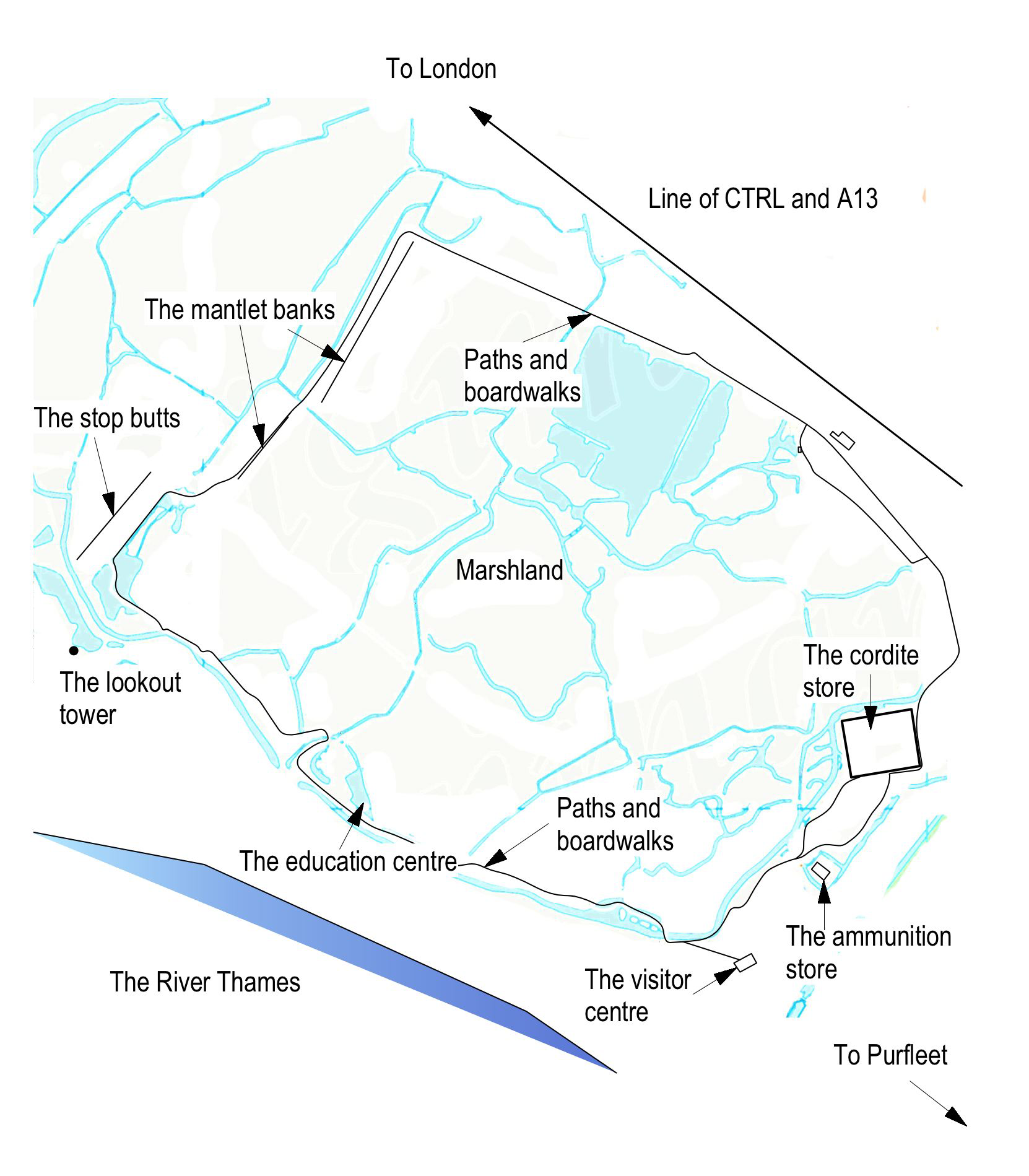 Figure 1. Sketch plan of RSPB Rainham Marshes reserve drawn with information from OpenStreetMap © OpenStreetMap contributors. Data is available under the Open Database Licence http://www.openstreetmap.org/copyright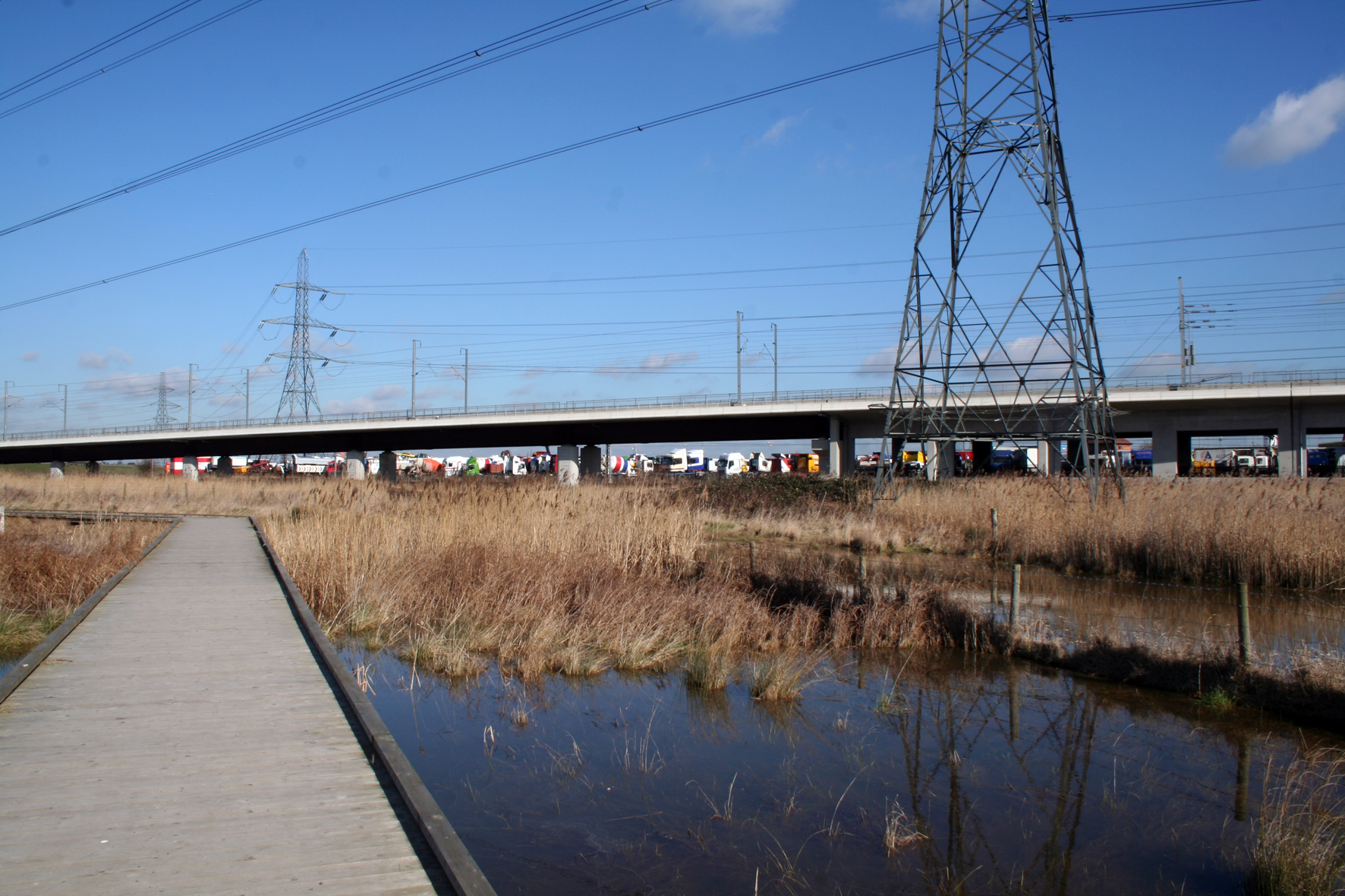 Figure 2. View to the north from the boardwalkFigures © Catherine Heatherington unless otherwise indicated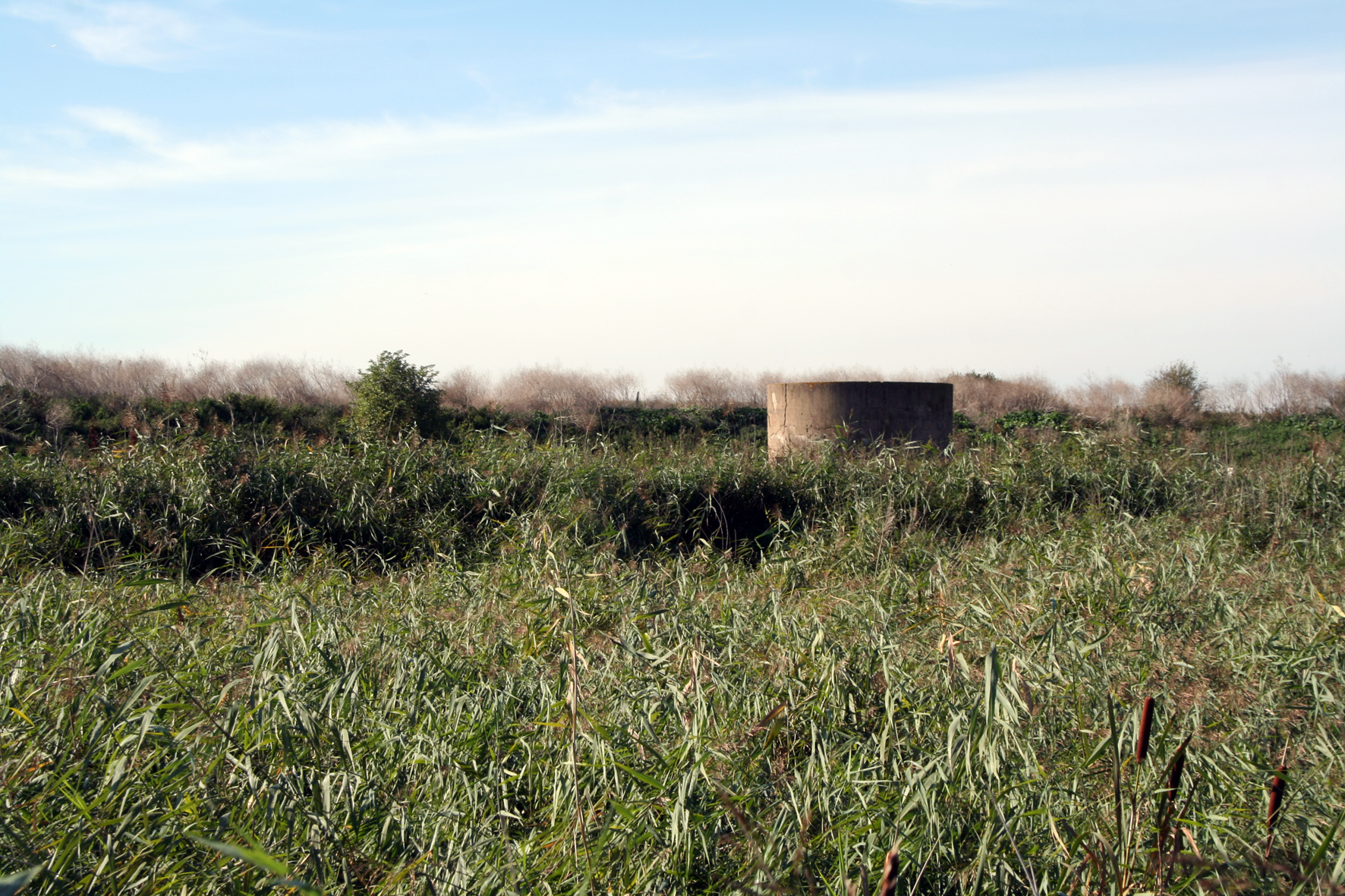 Figure 3. The lookout towerFigures © Catherine Heatherington unless otherwise indicated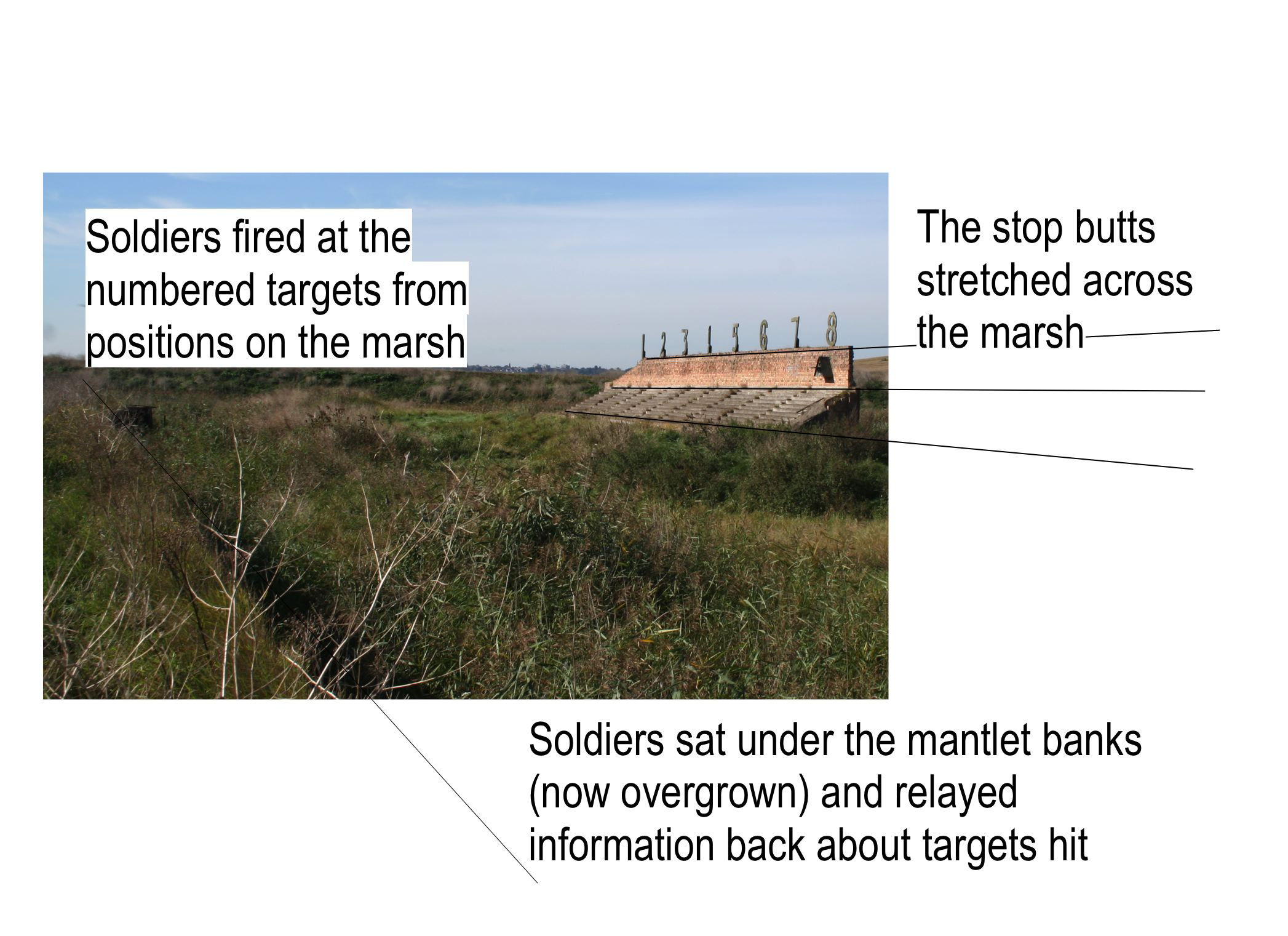 Figure 4. The mantlet bank and the stop buttsFigures © Catherine Heatherington unless otherwise indicated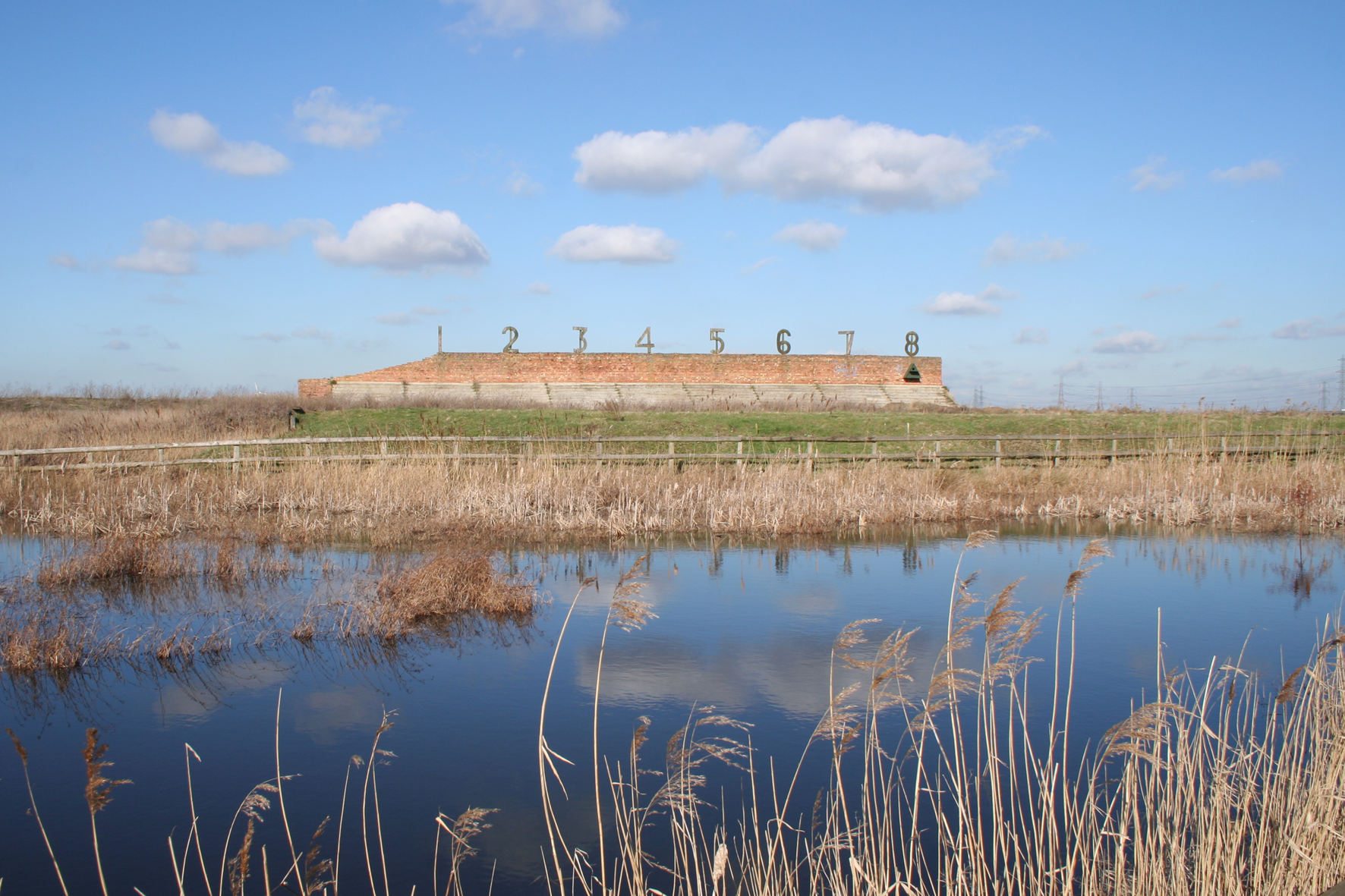 Figure 5. The stop buttsFigures © Catherine Heatherington unless otherwise indicated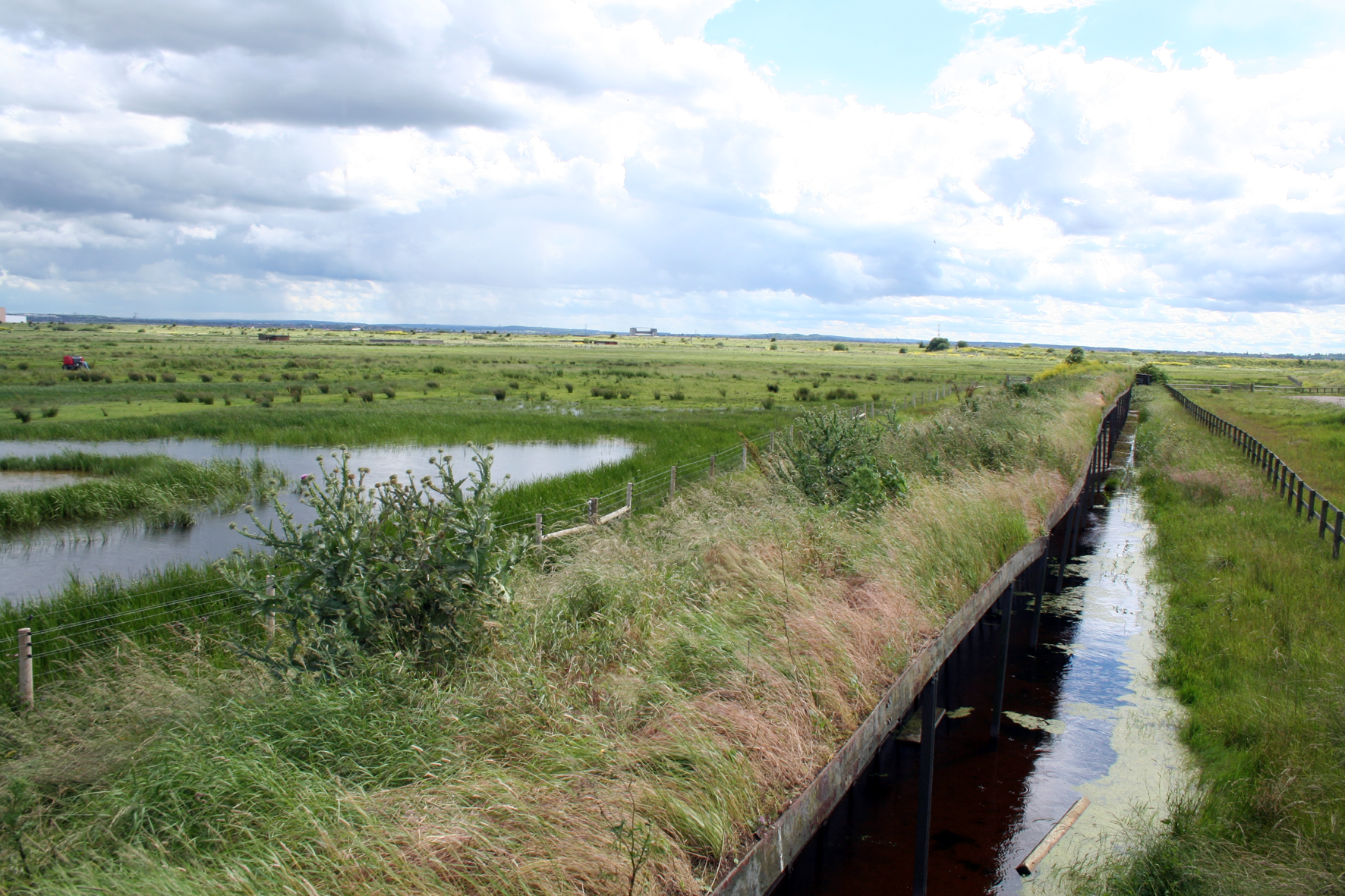 Figure 6. The vegetated roof of the flooded mantlet bankFigures © Catherine Heatherington unless otherwise indicated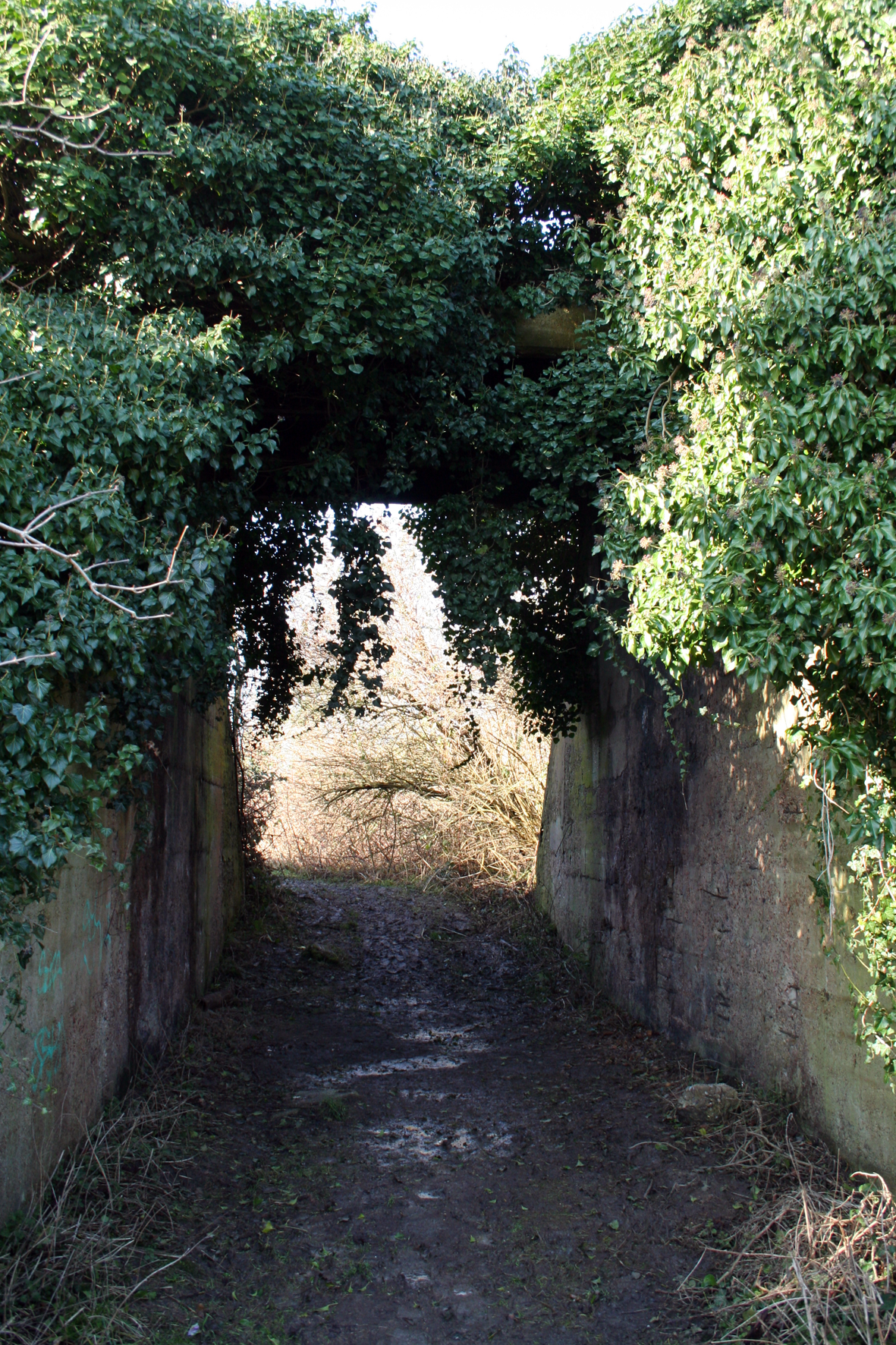 Figure 7. The entrance to the cordite storeFigures © Catherine Heatherington unless otherwise indicated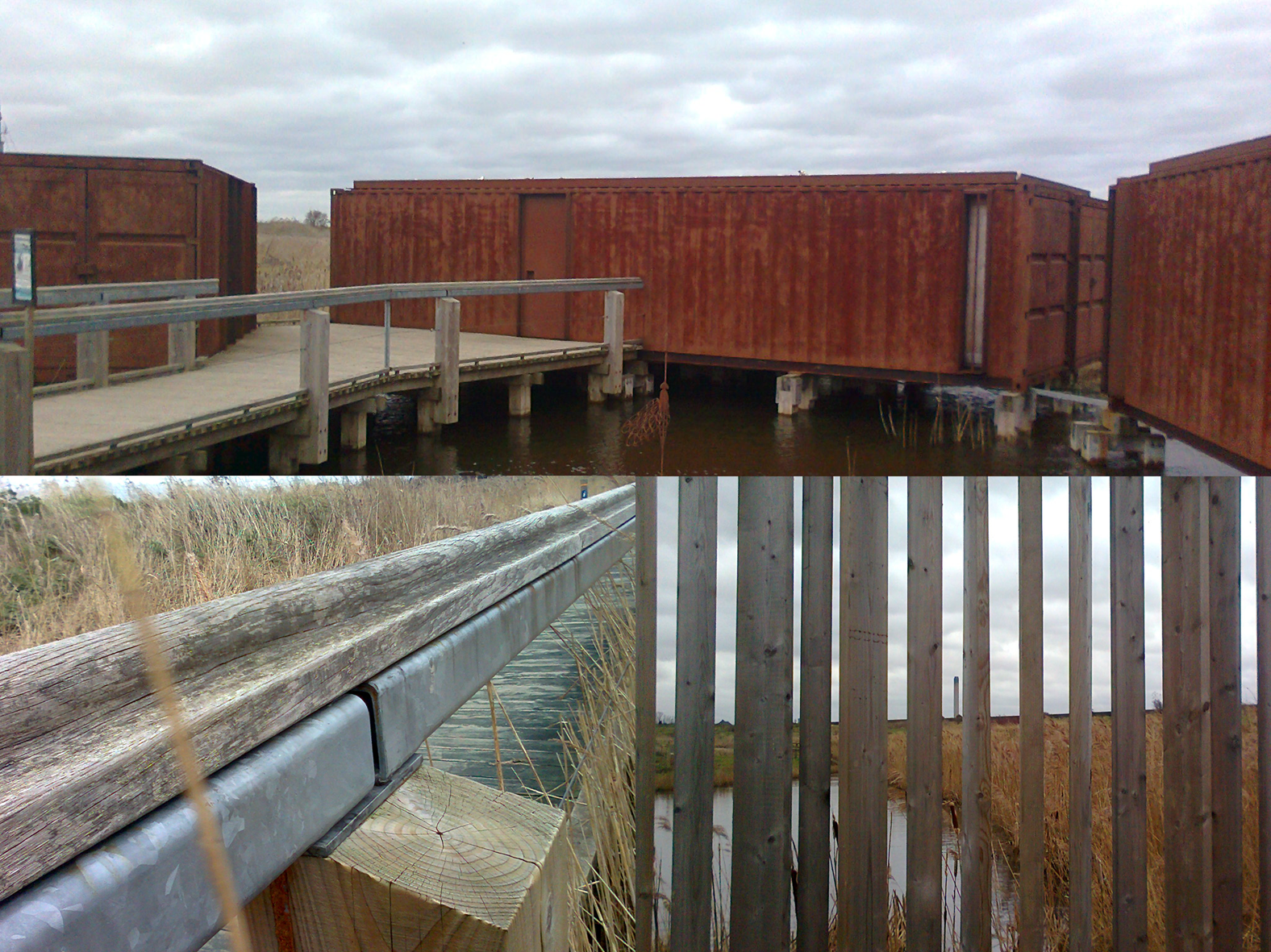 Figure 8. The education centreFigures © Catherine Heatherington unless otherwise indicated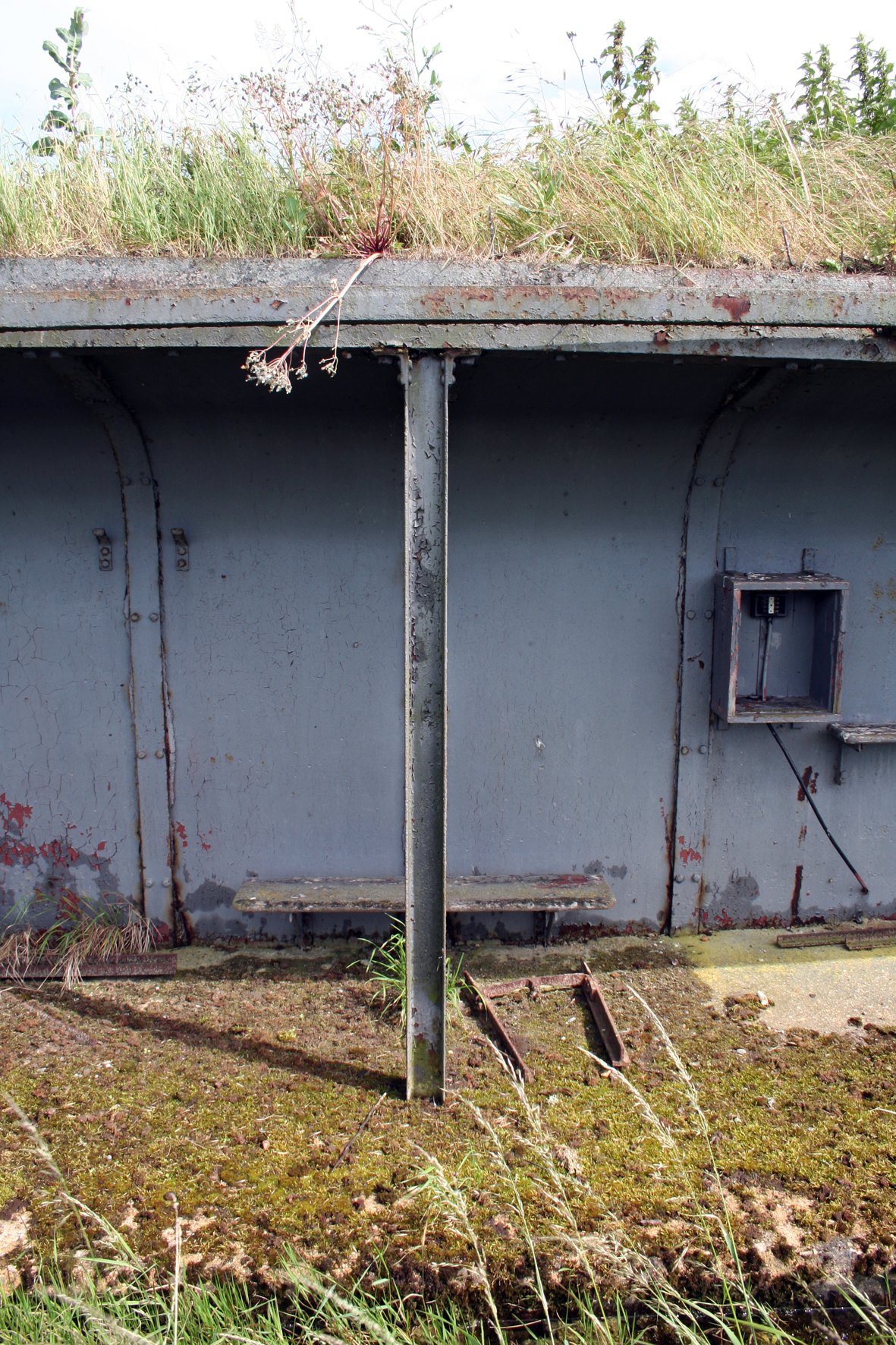 Figure 9. Under the mantlet bankFigures © Catherine Heatherington unless otherwise indicated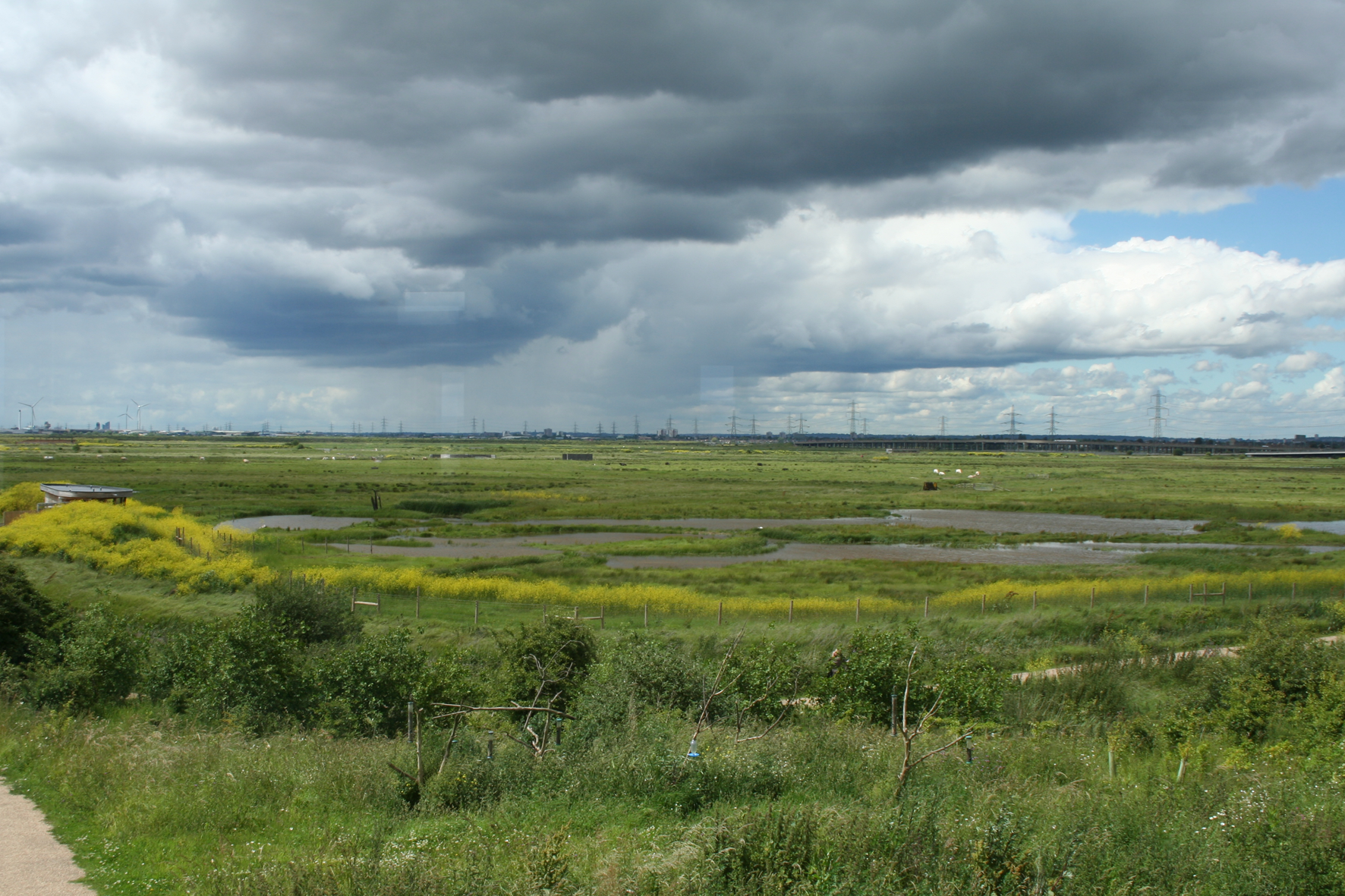 Figure 10. View from the visitor centre across the site to the north and westFigures © Catherine Heatherington unless otherwise indicated